上汽通用汽车有限公司武汉分公司（91420100594505224T）2022年度环境信息依法披露报告编制日期：2023年2月28日承诺上汽通用汽车有限公司武汉分公司承诺该年度报告内容真实、准确、完整，不存在虚假记载、误导性陈述或重大遗漏，并承担相应的法律责任。关键环境信息提要（一）年度生态环境行政许可变更表1-1年度生态环境行政许可变更情况汇总表（二）年度主要污染物排放和碳排放2022年度上汽通用汽车有限公司武汉分公司主要排放的废气污染物有挥发性有机物、颗粒物、二氧化硫、氮氧化物等，主要废水污染物为化学需氧量、氨氮、总磷等，各污染物具体排放量详见下文。2022年度上汽通用汽车有限公司武汉分公司产生的一般工业固废主要为废钢铁、废塑料、废纸、废木材、废弃电子产品等，均委托物资回收单位回收利用。产生的危险废物主要为沾染类废弃物、废密封胶、废油脂、薄膜废水污泥等，均委托持有危险废物经营许可证的单位处理处置。2022年度上汽通用汽车有限公司武汉分公司共计排放139808（tCO2e），各类别具体排放量详见下文。本单位排放污染物不涉及有毒有害物质。（三）年度受到的生态环境行政处罚、司法判决等情况2022年度无生态环境行政处罚、司法判决等情况。一、企业基本信息表1-1企业基本信息表二、企业环境管理信息（一）生态环境行政许可信息1.排污许可证表2-1排污许可信息表2.建设项目环境影响评价表2-2建设项目环境影响评价一览表（二）环境保护税缴纳信息表2-3 环境保护税缴纳情况（三）环境污染责任保险情况无。（四）环保信用评价等级情况根据“湖北省企业环境信用评价系统”， 上汽通用汽车有限公司武汉分公司为蓝标企业，本年度信用等级未发生变化。三、污染物产生、治理与排放信息（一）污染防治设施信息1.污染防治设施正常运行信息表表3-1主要排放口污染防治设施信息表2.污染防治设施非正常运行信息表3-2污染防治设施非正常运行信息表（二）主要排放口水污染物、大气污染物排放相关信息1.主要排放口污染物排放相关信息表3-3主要排放口污染物排放信息表2.无组织大气污染物排放相关信息表3-4无组织排放污染物排放信息表3.自行监测相关信息武汉上汽通用汽车有限公司武汉分公司2022年度已按排污许可证要求严格落实自行监测，手工监测均委托武汉博源中测检测科技有限公司进行。武汉博源中测检测科技有限公司资质信息：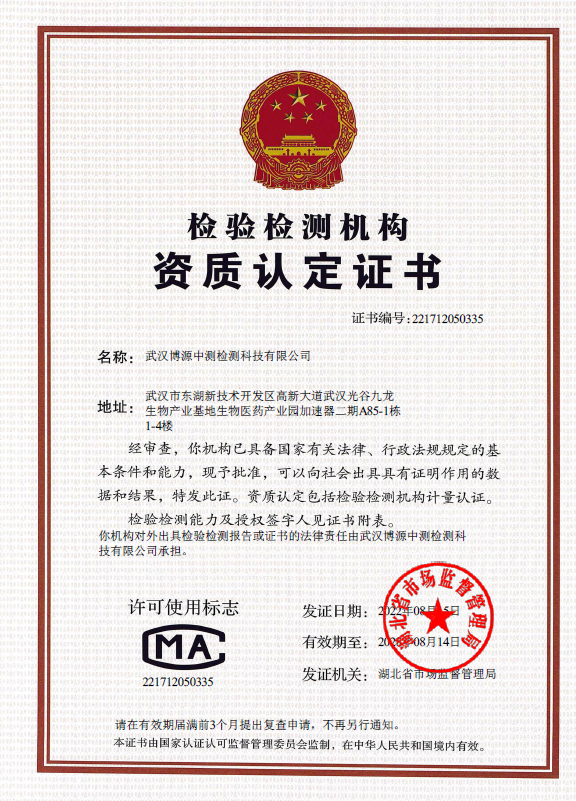 （三）工业固体废物的产生、贮存、流向和利用处置信息表3-5一般工业固体废物信息表表3-6一般工业固体废物贮存场所信息表表3-7危险废物信息表表3-8危险废物贮存或自行利用处置信息表表3-9危险废物委外利用处置信息表（四）排放的有毒有害物质信息对照《有毒有害大气污染物名录》、《有毒有害水污染物名录》、《优先控制化学品名录》，上汽通用汽车有限公司武汉分公司排放污染物不涉及有毒有害物质。（五）噪声排放信息表3-10噪声排放信息表（六）施工扬尘信息表3-11施工扬尘信息表（七）排污许可管理信息上汽通用汽车有限公司武汉分公司严格按照《排污许可证管理条例》落实排污许可证执行报告编制及公开要求。根据《排污许可证管理条例》要求，上汽通用汽车有限公司武汉分公司2022年度应编制并公开执行报告季报4次、年报1次，实际编制并公开了执行报告季报4次、年报1次。四、碳排放信息表4-1碳排放信息表五、强制性清洁生产审核信息（一）实施强制性清洁生产审核的原因根据《市发展改革委 市生态环境局关于开展2022年清洁生产审核的通知》（武发改资源[2022]268号），上汽通用汽车有限公司武汉分公司属于强审企业。（二）强制性清洁生产生活的实施情况、评估与验收结果为了全面贯彻落实科学发展观，积极响应国家关于节约资源和保护环境的号召，落实《中华人共和国清洁生产促进法》和《清洁生产审核办法》等法律法规的要求，推进企业绿色生产，落实节能减排、可持续发展战略的要求，上汽通用汽车有限公司武汉分公司积极配合省、 市、区政府部门的部署安排，于2019年首次完成清洁生产工作，获得清洁生产企业称号。 目前，武汉基地正在进行第二轮清洁生产审核工作，预计2023年4月完成验收工作。六、生态环境应急信息（一）突发环境事件应急预案及备案机关、备案编号表6-1生态环境应急信息表表6-2重污染天气应急响应信息表（二）突发环境事件发生及处置情况本年度无突发环境事件及重污染天气事件发生。七、生态环境违法信息本年度无生态环境违法事件发生。变更情况项目名称目前进度审批部门批复文号批复日期新增上汽通用汽车有限公司第三代全球电动车平台凯迪拉克车型技术改造项目完成湖北省生态环境厅鄂环审[2022] 252号2022年9月6日新增上汽通用汽车有限公司武汉分公司新一代雪佛兰品牌D2平台乘用车及其变型车技术改造项目完成湖北省生态环境厅鄂环审[2022] 300号2022年10月31日项目内容内容（一）排污单位基本信息单位名称上汽通用汽车有限公司武汉分公司（一）排污单位基本信息注册地址武汉市江夏区上汽通用大道68号（一）排污单位基本信息邮政编码430200（一）排污单位基本信息生产经营场所地址武汉市江夏区上汽通用大道68号（一）排污单位基本信息行业类别汽车制造业（一）排污单位基本信息生产经营场所中心经度114.190199（一）排污单位基本信息生产经营场所中心纬度30.387888（一）排污单位基本信息统一社会信用代码91420100594505224T（一）排污单位基本信息技术负责人付昱萌（一）排污单位基本信息联系电话027-69569573（二）企业属性企业性质*合资企业（二）企业属性是否属于重点排污单位是（二）企业属性是否属于实施强制性清洁生产审核的企业是（三）主要产品及服务产品 整车（辆）449500（三）主要产品及服务产品 发动机（台）647577（四）主要生产工艺名称冲压、车身、涂装、总装冲压、车身、涂装、总装许可名称编号核发机关获取时间有效期限主要许可事项排污许可证91420100594505224T001U武汉市生态环境局江夏区分局2022年11月30日2022年11月30日至2027年11月29日项目名称环评批复时间及审批部门乘用车项目一期工程2012年2月鄂环函[2012]92号小型发动机项目2012年7月鄂环审[2012]19号SGE配套发动机项目2013年3月鄂环函[2013]128号FAM BC小型发动机二期项目2013年4月鄂环审[2013]262号配套发动机二期项目2014年4月鄂环审[2014]207号乘用车项目二期工程2014年6月鄂环审[2014]277号下一代C系列发动机项目2014年12月鄂环审[2014]591号动力总成热试台架项目2015年4月武环审[2015]5号混合动力机电耦合驱动单元2015年7月武环审[2015]17号配套发动机三期项目2015年11月武环管[2015]146号K平台紧凑型车及其变型车技术改造项目2017年4月鄂环审[2017]81号下一代别克K平台插电式混合动力车及纯电动车技改项目2018年9月鄂环审[2018]180号CSS发动机四期技术改造项目2018年12月武环管[2018]59号BEV3驱动单元及动力电子项目2020年7月夏行审（环评）[2020]18号BEV3动力电池系统项目2021年2月夏行审（环评）[2021]7号第三代全球电动车平台别克车型技术改造项目2021年12月鄂环审[2021]331号第三代全球电动车平台凯迪拉克车型技术改造项目2022年9月 鄂环审[2022] 252号新一代雪佛兰品牌D2平台乘用车及其变型车技术改造项目2022年10月 鄂环审[2022] 300号季度税目应缴税额（元）实缴税额（元）第一季度大气污染物25766.1925766.19第二季度大气污染物12162.7712162.77第三季度大气污染物16760.2116760.21第四季度大气污染物17240.0617240.06设施名称产污环节污染物排放口名称排放口编号设施名称产污环节污染物排放口名称排放口编号4号锅炉锅炉燃烧二氧化硫、颗粒物、氮氧化物、烟气黑度锅炉燃气废气排放口4DA0015号锅炉锅炉燃烧二氧化硫、颗粒物、氮氧化物、烟气黑度锅炉燃气废气排放口5DA005RTO焚烧废气氮氧化物、苯、二氧化硫、苯系物、甲苯+二甲苯、颗粒物、挥发性有机物RTO炉焚烧废气SPPS-49DA075RTO焚烧废气氮氧化物、苯、二氧化硫、苯系物、甲苯+二甲苯、颗粒物、挥发性有机物RTO焚烧炉废气NPPS-45DA115KPR烘干废气氮氧化物、苯、二氧化硫、苯系物、甲苯+二甲苯、颗粒物、挥发性有机物喷漆废气NPPS-46DA134KPR烘干废气氮氧化物、苯、二氧化硫、苯系物、甲苯+二甲苯、颗粒物、挥发性有机物喷漆废气SPPS-50（北）DA646KPR烘干废气氮氧化物、苯、二氧化硫、苯系物、甲苯+二甲苯、颗粒物、挥发性有机物喷漆废气SPPS-50（中）DA647KPR烘干废气氮氧化物、苯、二氧化硫、苯系物、甲苯+二甲苯、颗粒物、挥发性有机物喷漆废气SPPS-50（南）DA648废水处理站废水氟化物（以F-计）、氨氮（NH3-N）、五日生化需氧量、悬浮物、化学需氧量、总铜、总磷（以P计）、石油类、pH值、阴离子表面活性剂厂区总排口DW001（超标时段）故障设施故障原因各排放因子浓度（mg/m3）各排放因子浓度（mg/m3）应对措施开始时段-结束时段故障设施故障原因污染因子排放范围应对措施废气防治设施废气防治设施废气防治设施废气防治设施废气防治设施废气防治设施2022-01-30 23:25 ～ 2022-01-31 00:00TA103-TNV炉BR305-S08速度监控传感器故障挥发性有机物19.27立即停止生产2022-01-30 02:45 ～ 2022-01-30 03:05TA103-TNV炉BR305-S08速度监控传感器故障挥发性有机物20.65立即停止生产2022-02-10 06:50 ～ 2022-02-10 07:00TA102-两室RTO热力焚烧速度传感器故障挥发性有机物10.56立即停止生产2022-02-11 06:25 ～ 2022-02-11 06:50TA102-两室RTO热力焚烧速度传感器故障挥发性有机物1.35立即停止生产2022-02-11 07:00 ～ 2022-02-11 07:10TA102-两室RTO热力焚烧速度传感器故障挥发性有机物4.05立即停止生产2022-02-12 06:35 ～ 2022-02-12 06:45TA102-两室RTO热力焚烧速度传感器故障挥发性有机物1.45立即停止生产2022-03-20 05:20 ～ 2022-03-20 09:30TA103-TNV炉BR305滚轮驱动电机轴承老化损坏挥发性有机物21.3立即停止生产2022-05-21 15:07 ～ 2022-05-21 15:08TA102-两室RTO热力焚烧RTO VP111 X20震动故障挥发性有机物31.95立即停止生产2022-05-21 16:46 ～ 2022-05-21 16:47TA102-两室RTO热力焚烧RTO VP111 X20震动故障挥发性有机物16.25立即停止生产2022-05-22 18:47 ～ 2021-05-22 18:48TA102-两室RTO热力焚烧RTO VV141报助燃空气压力测试开关故障挥发性有机物17.22立即停止生产2022-05-23 13:50 ～ 2022-05-23 13:51TA102-两室RTO热力焚烧RTO VV141报助燃空气压力测试开关故障挥发性有机物12.54立即停止生产2022-05-23 16:44 ～ 2022-05-23 16:51TA102-两室RTO热力焚烧RTO VV141报助燃空气压力测试开关故障挥发性有机物28.39立即停止生产2022-06-23 09:40 ～ 2022-06-23 09:41TA103-TNV炉BR205安全链故障(S08速度监控传感器故障）挥发性有机物21.36立即停止生产2022-06-23 09:57 ～ 2022-06-23 09:58TA103-TNV炉BR205安全链故障(S08速度监控传感器故障）挥发性有机物14.79立即停止生产2022-10-12 17:20 ～ 2022-10-12 17:23TA103-TNV炉BR305转轮速度监控故障挥发性有机物28.2复位故障，停产后对BR305转轮速度监控传感器重新安装2022-10-21 16:00 ～ 2022-10-21 16:16TA103-TNV炉tack off风机手动关闭，KPR没有处理请求挥发性有机物26.8立即停止生产2022-10-30 11:44 ～ 2022-10-30 12:12TA102-两室RTO热力焚烧V27提升阀位置传感器线缆老化挥发性有机物47.6更换V27提升阀位置传感器及线缆排放口编号排放口名称污染物种类小时浓度的年度平均值mg/m3DA001锅炉燃气废气排放口4二氧化硫N.DDA001锅炉燃气废气排放口4烟气黑度1级DA001锅炉燃气废气排放口4颗粒物4.3DA001锅炉燃气废气排放口4氮氧化物31DA005锅炉燃气废气排放口5二氧化硫N.DDA005锅炉燃气废气排放口5烟气黑度1级DA005锅炉燃气废气排放口5颗粒物2.3DA005锅炉燃气废气排放口5氮氧化物32DA075RTO炉焚烧废气SPPS-49氮氧化物8.5DA075RTO炉焚烧废气SPPS-49苯0.008DA075RTO炉焚烧废气SPPS-49二氧化硫N.DDA075RTO炉焚烧废气SPPS-49苯系物0.168DA075RTO炉焚烧废气SPPS-49甲苯+二甲苯0.168DA075RTO炉焚烧废气SPPS-49颗粒物2.3DA075RTO炉焚烧废气SPPS-49挥发性有机物0.807DA115RTO焚烧炉废气NPPS-45氮氧化物9.5DA115RTO焚烧炉废气NPPS-45苯0.03DA115RTO焚烧炉废气NPPS-45二氧化硫N.DDA115RTO焚烧炉废气NPPS-45苯系物0.167DA115RTO焚烧炉废气NPPS-45甲苯+二甲苯0.08DA115RTO焚烧炉废气NPPS-45颗粒物3DA115RTO焚烧炉废气NPPS-45挥发性有机物1.402DA134喷漆废气NPPS-46氮氧化物0.75DA134喷漆废气NPPS-46苯0.01DA134喷漆废气NPPS-46二氧化硫N.DDA134喷漆废气NPPS-46苯系物0.1DA134喷漆废气NPPS-46甲苯+二甲苯0.061DA134喷漆废气NPPS-46颗粒物2DA134喷漆废气NPPS-46挥发性有机物0.32DA646喷漆废气SPPS-50（北）氮氧化物N.DDA646喷漆废气SPPS-50（北）苯0.004DA646喷漆废气SPPS-50（北）二氧化硫N.DDA646喷漆废气SPPS-50（北）苯系物0.122DA646喷漆废气SPPS-50（北）甲苯+二甲苯0.08DA646喷漆废气SPPS-50（北）颗粒物1.9DA646喷漆废气SPPS-50（北）挥发性有机物0.3DA647喷漆废气SPPS-50（中）氮氧化物3DA647喷漆废气SPPS-50（中）苯0.002DA647喷漆废气SPPS-50（中）二氧化硫N.DDA647喷漆废气SPPS-50（中）苯系物0.123DA647喷漆废气SPPS-50（中）甲苯+二甲苯0.086DA647喷漆废气SPPS-50（中）颗粒物1.9DA647喷漆废气SPPS-50（中）挥发性有机物0.47DA648喷漆废气SPPS-50（南）氮氧化物4DA648喷漆废气SPPS-50（南）苯0.01DA648喷漆废气SPPS-50（南）二氧化硫2DA648喷漆废气SPPS-50（南）苯系物0.114DA648喷漆废气SPPS-50（南）甲苯+二甲苯0.076DA648喷漆废气SPPS-50（南）颗粒物1.7DA648喷漆废气SPPS-50（南）挥发性有机物0.378排放口编号排放口名称污染物种类日均浓度的年度平均值mg/LDW001厂区总排口氟化物（以F-计）8.64DW001厂区总排口氨氮（NH3-N）1.18DW001厂区总排口五日生化需氧量54.9DW001厂区总排口悬浮物28.0DW001厂区总排口化学需氧量72.2DW001厂区总排口总铜0.003DW001厂区总排口总磷（以P计）0.93DW001厂区总排口流量1777.0DW001厂区总排口石油类1.07DW001厂区总排口pH值7.7DW001厂区总排口阴离子表面活性剂0.03注：大气污染物主要排放口共6个，水污染物主要排放口共1个；注：DA001、DA005已经安装颗粒物、二氧化硫、氮氧化物在线监测设施并与生态环境主管部门联网；DA075、DA115、DA134、DA646、DA647、DA648已安装VOCs在线监测设施并与生态环境主管部门联网；DW001已安装pH、流量、COD、氨氮、总磷在线监测设施并与生态环境主管部门联网。注：大气污染物主要排放口共6个，水污染物主要排放口共1个；注：DA001、DA005已经安装颗粒物、二氧化硫、氮氧化物在线监测设施并与生态环境主管部门联网；DA075、DA115、DA134、DA646、DA647、DA648已安装VOCs在线监测设施并与生态环境主管部门联网；DW001已安装pH、流量、COD、氨氮、总磷在线监测设施并与生态环境主管部门联网。注：大气污染物主要排放口共6个，水污染物主要排放口共1个；注：DA001、DA005已经安装颗粒物、二氧化硫、氮氧化物在线监测设施并与生态环境主管部门联网；DA075、DA115、DA134、DA646、DA647、DA648已安装VOCs在线监测设施并与生态环境主管部门联网；DW001已安装pH、流量、COD、氨氮、总磷在线监测设施并与生态环境主管部门联网。注：大气污染物主要排放口共6个，水污染物主要排放口共1个；注：DA001、DA005已经安装颗粒物、二氧化硫、氮氧化物在线监测设施并与生态环境主管部门联网；DA075、DA115、DA134、DA646、DA647、DA648已安装VOCs在线监测设施并与生态环境主管部门联网；DW001已安装pH、流量、COD、氨氮、总磷在线监测设施并与生态环境主管部门联网。序号生产设施/无组织排放编号污染物种类许可排放浓度限值（mg/m3）监测点位/设施监测时间浓度监测结果（折标，小时浓度，mg/m3）1厂界甲苯0.6D1（厂界上风向）202204010.00691厂界甲苯0.6D2（厂界下风向10m内）202204010.00691厂界甲苯0.6D3（厂界下风向10m内）202204010.00721厂界甲苯0.6D4（厂界下风向10m内）202204010.00711厂界甲苯0.6D1（厂界上风向）20220615未检出1厂界甲苯0.6D2（厂界下风向10m内）20220615未检出1厂界甲苯0.6D3（厂界下风向10m内）20220615未检出1厂界甲苯0.6D4（厂界下风向10m内）20220615未检出1厂界甲苯0.6D1（厂界上风向）20220810未检出1厂界甲苯0.6D2（厂界下风向10m内）20220810未检出1厂界甲苯0.6D3（厂界下风向10m内）20220810未检出1厂界甲苯0.6D4（厂界下风向10m内）20220810未检出1厂界甲苯0.6D1（厂界上风向）20221028未检出1厂界甲苯0.6D2（厂界下风向10m内）20221028未检出1厂界甲苯0.6D3（厂界下风向10m内）20221028未检出1厂界甲苯0.6D4（厂界下风向10m内）20221028未检出1厂界颗粒物1D1（厂界上风向）20220401未检出1厂界颗粒物1D2（厂界下风向10m内）20220401未检出1厂界颗粒物1D3（厂界下风向10m内）20220401未检出1厂界颗粒物1D4（厂界下风向10m内）20220401未检出1厂界颗粒物1D1（厂界上风向）20220615未检出1厂界颗粒物1D2（厂界下风向10m内）20220615未检出1厂界颗粒物1D3（厂界下风向10m内）20220615未检出1厂界颗粒物1D4（厂界下风向10m内）20220615未检出1厂界颗粒物1D1（厂界上风向）20220810未检出1厂界颗粒物1D2（厂界下风向10m内）20220810未检出1厂界颗粒物1D3（厂界下风向10m内）20220810未检出1厂界颗粒物1D4（厂界下风向10m内）20220810未检出1厂界颗粒物1D1（厂界上风向）20221028未检出1厂界颗粒物1D2（厂界下风向10m内）20221028未检出1厂界颗粒物1D3（厂界下风向10m内）20221028未检出1厂界颗粒物1D4（厂界下风向10m内）20221028未检出1厂界硫化氢0.06D1（厂界上风向）20220401未检出1厂界硫化氢0.06D2（厂界下风向10m内）20220401未检出1厂界硫化氢0.06D3（厂界下风向10m内）20220401未检出1厂界硫化氢0.06D4（厂界下风向10m内）20220401未检出1厂界硫化氢0.06D1（厂界上风向）20220615未检出1厂界硫化氢0.06D2（厂界下风向10m内）20220615未检出1厂界硫化氢0.06D3（厂界下风向10m内）20220615未检出1厂界硫化氢0.06D4（厂界下风向10m内）20220615未检出1厂界硫化氢0.06D1（厂界上风向）20220810未检出1厂界硫化氢0.06D2（厂界下风向10m内）20220810未检出1厂界硫化氢0.06D3（厂界下风向10m内）20220810未检出1厂界硫化氢0.06D4（厂界下风向10m内）20220810未检出1厂界硫化氢0.06D1（厂界上风向）20221028未检出1厂界硫化氢0.06D2（厂界下风向10m内）20221028未检出1厂界硫化氢0.06D3（厂界下风向10m内）20221028未检出1厂界硫化氢0.06D4（厂界下风向10m内）20221028未检出1厂界二甲苯0.2D1（厂界上风向）20220401未检出1厂界二甲苯0.2D2（厂界下风向10m内）20220401未检出1厂界二甲苯0.2D3（厂界下风向10m内）20220401未检出1厂界二甲苯0.2D4（厂界下风向10m内）20220401未检出1厂界二甲苯0.2D1（厂界上风向）20220615未检出1厂界二甲苯0.2D2（厂界下风向10m内）20220615未检出1厂界二甲苯0.2D3（厂界下风向10m内）20220615未检出1厂界二甲苯0.2D4（厂界下风向10m内）20220615未检出1厂界二甲苯0.2D1（厂界上风向）20220810未检出1厂界二甲苯0.2D2（厂界下风向10m内）20220810未检出1厂界二甲苯0.2D3（厂界下风向10m内）20220810未检出1厂界二甲苯0.2D4（厂界下风向10m内）20220810未检出1厂界二甲苯0.2D1（厂界上风向）20221028未检出1厂界二甲苯0.2D2（厂界下风向10m内）20221028未检出1厂界二甲苯0.2D3（厂界下风向10m内）202210280.00431厂界二甲苯0.2D4（厂界下风向10m内）20221028未检出1厂界挥发性有机物2D1（厂界上风向）202204010.01851厂界挥发性有机物2D2（厂界下风向10m内）202204010.02171厂界挥发性有机物2D3（厂界下风向10m内）202204010.02921厂界挥发性有机物2D4（厂界下风向10m内）202204010.02081厂界挥发性有机物2D1（厂界上风向）202206150.00151厂界挥发性有机物2D2（厂界下风向10m内）202206154.00E-041厂界挥发性有机物2D3（厂界下风向10m内）202206150.00291厂界挥发性有机物2D4（厂界下风向10m内）20220615未检出1厂界挥发性有机物2D1（厂界上风向）202208100.00931厂界挥发性有机物2D2（厂界下风向10m内）202208100.00851厂界挥发性有机物2D3（厂界下风向10m内）202208100.00461厂界挥发性有机物2D4（厂界下风向10m内）202208100.0021厂界挥发性有机物2D1（厂界上风向）20221028未检出1厂界挥发性有机物2D2（厂界下风向10m内）20221028未检出1厂界挥发性有机物2D3（厂界下风向10m内）20221028未检出1厂界挥发性有机物2D4（厂界下风向10m内）20221028未检出1厂界苯0.1D1（厂界上风向）20220401未检出1厂界苯0.1D2（厂界下风向10m内）20220401未检出1厂界苯0.1D3（厂界下风向10m内）20220401未检出1厂界苯0.1D4（厂界下风向10m内）20220401未检出1厂界苯0.1D1（厂界上风向）20220615未检出1厂界苯0.1D2（厂界下风向10m内）20220615未检出1厂界苯0.1D3（厂界下风向10m内）20220615未检出1厂界苯0.1D4（厂界下风向10m内）20220615未检出1厂界苯0.1D1（厂界上风向）202208100.00191厂界苯0.1D2（厂界下风向10m内）202208100.00191厂界苯0.1D3（厂界下风向10m内）20220810未检出1厂界苯0.1D4（厂界下风向10m内）20220810未检出1厂界苯0.1D1（厂界上风向）20221028未检出1厂界苯0.1D2（厂界下风向10m内）20221028未检出1厂界苯0.1D3（厂界下风向10m内）20221028未检出1厂界苯0.1D4（厂界下风向10m内）20221028未检出1厂界氨（氨气）1.5D1（厂界上风向）202204010.181厂界氨（氨气）1.5D2（厂界下风向10m内）202204010.121厂界氨（氨气）1.5D3（厂界下风向10m内）202204010.081厂界氨（氨气）1.5D4（厂界下风向10m内）202204010.091厂界氨（氨气）1.5D1（厂界上风向）202206150.141厂界氨（氨气）1.5D2（厂界下风向10m内）202206150.11厂界氨（氨气）1.5D3（厂界下风向10m内）202206150.161厂界氨（氨气）1.5D4（厂界下风向10m内）202206150.121厂界氨（氨气）1.5D1（厂界上风向）202208100.221厂界氨（氨气）1.5D2（厂界下风向10m内）202208100.181厂界氨（氨气）1.5D3（厂界下风向10m内）202208100.091厂界氨（氨气）1.5D4（厂界下风向10m内）202208100.181厂界氨（氨气）1.5D1（厂界上风向）202210280.221厂界氨（氨气）1.5D2（厂界下风向10m内）202210280.151厂界氨（氨气）1.5D3（厂界下风向10m内）202210280.031厂界氨（氨气）1.5D4（厂界下风向10m内）202210280.092MF4008挥发性有机物6涂装车间（一期）厂房外202204070.07272MF4008挥发性有机物6涂装车间（一期）厂房外202206100.18432MF4008挥发性有机物6涂装车间（一期）厂房外202208100.00452MF4008挥发性有机物6涂装车间（一期）厂房外202210240.00192MF4008挥发性有机物6涂装车间（二期）厂房外202203290.21612MF4008挥发性有机物6涂装车间（二期）厂房外202206070.00512MF4008挥发性有机物6涂装车间（二期）厂房外202208030.01822MF4008挥发性有机物6涂装车间（二期）厂房外202210210.0192行业类别固体废物类别固体废物名称代码类别物理性状产生环节去向整车制造SW17工业类再生资源废木材SW17I类固态MS\PO\PR\SPBS\SPPS\SPGA\NPBS\NPPS\NPGA\B&U\PC&L委托利用/处置整车制造SW17 工业类再生资源废纸SW17I类固态MS\PO\IS\PR\SPBS\SPPS\SPGA\NPBS\NPPS\NPGA\B&U\PC&L委托利用/处置整车制造SW17工业类再生资源废塑料SW17I类固态PO\PE\PR\SPBS\SPPS\SPGA\NPBS\NPPS\NPGA\B&U\PC&L委托利用/处置整车制造SW17 工业类再生资源废橡胶SW17I类固态PE\B&U委托利用/处置整车制造SW17 工业类再生资源废玻璃SW17I类固态SPGA\NPGA委托利用/处置整车制造SW17 工业类再生资源废钢铁SW17I类固态PO\PE\PTQ\PR\SPBS\SPPS\SPGA\NPBS\NPPS\NPGA\B&U委托利用/处置整车制造SW59 其他一般工业废物废机械产品SW59II类固态PR\SPBS\SPPS\NPBS\NPPS\B&U委托利用/处置整车制造SW59 其他一般工业废物废电池SW59II类固态PR\SPBS\SPGA\NPBS\NPGA\PC&L委托利用/处置整车制造SW59 其他一般工业废物废弃电子产品SW59II类固态IS\FD\PE\QD\PR\SPPS\SPBS\SPGA\NPBS\NPPS\NPGA\B&U\PC&L委托利用/处置整车制造SW59 其他一般工业废物废石灰石粉SW59II类固态SPPS\NPPS委托利用/处置整车制造SW59 其他一般工业废物工业粉尘SW59I类固态SPBS\NPBS委托利用/处置整车制造SW59 其他一般工业废物废打磨片SW59I类固态SPBS\NPBS委托利用/处置发动机制造SW17 工业类再生资源废木材SW17I类固态PT委托利用/处置发动机制造SW17 工业类再生资源废纸SW17I类固态PT委托利用/处置发动机制造SW17 工业类再生资源废塑料SW17I类固态PT委托利用/处置发动机制造SW17 工业类再生资源废钢铁SW17I类固态PT委托利用/处置发动机制造SW59 其他一般工业废物废电池SW59II类固态PT委托利用/处置发动机制造SW59 其他一般工业废物废弃电子产品SW59II类固态PT委托利用/处置固体废物类别设施名称设施编号设施类型贮存能力位置位置固体废物类别设施名称设施编号设施类型贮存能力经度纬度SW17 工业类再生资源SPBS一般工业废物暂存点SGM-WH-SPBS自行贮存设施10m2114.19830.387SW17 工业类再生资源PR一般工业废物暂存点SGM-WH-PR自行贮存设施10m2114.19530.389SW17工业类再生资源NPBS一般工业废物暂存点SGM-WH-NPBS自行贮存设施10m2114.19230.391SW17 工业类再生资源NPPS一般工业废物暂存点SGM-WH-NPPS自行贮存设施10m2114.18830.393SW17 工业类再生资源NPGA一般工业废物暂存点SGM-WH-NPGA自行贮存设施10m2114.18430.392SW17 工业类再生资源PTI一般工业废物暂存点SGM-WH-PTI自行贮存设施10m2114.19130.384SW17 工业类再生资源PTII一般工业废物暂存点SGM-WH-PTII自行贮存设施10m2114.18830.384SW17 工业类再生资源SPGA一般工业废物暂存点SGM-WH-SPGA自行贮存设施10m2114.19330.383SW17 工业类再生资源SPPS一般工业废物暂存点SGM-WH-SPPS自行贮存设施10m2114.19430.386SW17 工业类再生资源B&U一般工业废物暂存点SGM-WH-B&U自行贮存设施10 m2114.11130.232SW17 工业类再生资源PE台架实验室一般工业废物暂存点SGM-WH-PE自行贮存设施10 m2114.19430.387SW59 其他一般工业废物SPBS一般工业废物暂存点SGM-WH-SPBS自行贮存设施10m2114.19830.387SW59 其他一般工业废物PR一般工业废物暂存点SGM-WH-PR自行贮存设施10m2114.19530.389SW59 其他一般工业废物NPBS一般工业废物暂存点SGM-WH-NPBS自行贮存设施10m2114.19230.391SW59 其他一般工业废物NPPS一般工业废物暂存点SGM-WH-NPPS自行贮存设施10m2114.18830.393SW59 其他一般工业废物NPGA一般工业废物暂存点SGM-WH-SPGA自行贮存设施10m2114.18430.392SW59 其他一般工业废物PTI一般工业废物暂存点SGM-WH-PTI自行贮存设施10m2114.19130.384SW59 其他一般工业废物PTII一般工业废物暂存点SGM-WH-PTII自行贮存设施10m2114.18830.384SW59 其他一般工业废物SPGA一般工业废物暂存点SGM-WH-SPGA自行贮存设施10m2114.19330.383SW59 其他一般工业废物SPPS一般工业废物暂存点SGM-WH-SPPS自行贮存设施10m2114.19430.386SW59 其他一般工业废物B&U一般工业废物暂存点SGM-WH-B&U自行贮存设施10m2114.11130.232SW59 其他一般工业废物PE台架实验室一般工业废物暂存点SGM-WH-PE自行贮存设施10 m2114.19430.387行业类别固体废物类别固体废物名称代码危险特性物理性状产生环节去向整车制造HW06 废有机溶剂与含有机溶剂废物废有机溶剂900-402-06毒性、易燃性、反应性液态PE\SPPS\SPGA\NPPS\NPGA委托贮存/利用/处置整车制造HW06 废有机溶剂与含有机溶剂废物废防锈剂900-402-06毒性、易燃性、反应性液态B&U委托贮存/利用/处置整车制造HW08 废矿物油与含矿物油废物废油、废油脂900-249-08毒性、易燃性液态PE\PR\SPBS\SPPS\SPGA\NPBS\NPPS\NPGA\B&U委托贮存/利用/处置整车制造HW08 废矿物油与含矿物油废物废油桶900-249-08毒性、易燃性固态PE\PR\SPBS\SPPS\SPGA\NPBS\NPPS\NPGA\B&U委托贮存/利用/处置整车制造HW08 废矿物油与含矿物油废物废清洗油900-201-08.毒性、易燃性液态SPBS\SPPS\SPGA\NPBS\NPPS\NPGA委托贮存/利用/处置整车制造HW08 废矿物油与含矿物油废物废润滑油900-214-08毒性、易燃性液态SPBS\SPPS\SPGA\NPBS\NPPS\NPGA委托贮存/利用/处置整车制造HW08 废矿物油与含矿物油废物废液压油900-218-08毒性、易燃性液态SPBS\SPPS\SPGA\NPBS\NPPS\NPGA委托贮存/利用/处置整车制造HW09 油/水、烃/水混合物或乳化液废乳化液900-007-09毒性液态B&U委托贮存/利用/处置整车制造HW12 染料、涂料废物含油漆废料900-252-12毒性、易燃性液态SPPS/SPGA/NPPS/NPGA委托贮存/利用/处置整车制造HW12 染料、涂料废物污水处理污泥900-252-12毒性、易燃性半固态B&U委托贮存/利用/处置整车制造HW13 有机树脂类废物废密封胶900-014-13毒性液态SPBS\SPPS\SPGA\NPBS\NPPS\NPGA\B&U委托贮存/利用/处置整车制造HW13 有机树脂类废物废离子交换树脂900-015-13毒性液态SPBS\SPPS\SPGA\NPBS\NPPS\NPGA委托贮存/利用/处置整车制造HW17 表面处理废物薄膜废水污泥336-064-17毒性/腐蚀性半固态B&U委托贮存/利用/处置整车制造HW29 含汞废物废日光灯管900-023-29毒性固态PR\SPBS\SPPS\SPGA\NPBS\NPPS\NPGA\B&U委托贮存/利用/处置整车制造HW31 含铅废物废铅酸蓄电池900-052-31毒性、腐蚀性固态PO\PE\PR\SPBS\SPPS\SPGA\NPBS\NPPS\NPGA\B&U\PC&L委托贮存/利用/处置整车制造HW49 其他废物废活性炭900-039-49毒性固态SPPS\SPGA\NPPS\NPGA\B&U委托贮存/利用/处置整车制造HW49 其他废物废化学品空桶900-041-49毒性/感染性固态PE\PR\SPBS\SPPS\SPGA\NPBS\NPPS\NPGA\B&U委托贮存/利用/处置整车制造HW49 其他废物沾染类废弃物900-041-49毒性/感染性固态QD\MS\PE\PR\SPBS\SPPS\SPGA\NPBS\NPPS\NPGA\B&U委托贮存/利用/处置整车制造HW49 其他废物实验废物900-047-49毒性/腐蚀性/易燃性/反应性液态PTQ\B&U委托贮存/利用/处置整车制造HW49 其他废物废电路板900-045-49毒性固态PR\SPBS\SPPS\NPBS\NPPS\B&U委托贮存/利用/处置整车制造HW50 废催化剂汽车尾气三元催化剂900-049-50毒性固态PE委托贮存/利用/处置发动机制造HW08 废矿物油与含矿物油废物废油泥900-200-08毒性、易燃性半固态PT委托贮存/利用/处置发动机制造HW08 废矿物油与含矿物油废物废油桶900-249-08毒性、易燃性固态PT委托贮存/利用/处置发动机制造HW08 废矿物油与含矿物油废物废油、废油脂900-249-08毒性、易燃性液态PT委托贮存/利用/处置发动机制造HW13 有机树脂类废物废密封胶900-014-13毒性液态PT委托贮存/利用/处置发动机制造HW29 含汞废物废日光灯管900-023-29毒性固态PT委托贮存/利用/处置发动机制造HW31 含铅废物废铅酸蓄电池900-052-31毒性、腐蚀性固态PT委托贮存/利用/处置发动机制造HW49 其他废物废化学品空桶900-041-49毒性/感染性固态PT委托贮存/利用/处置发动机制造HW49 其他废物沾染类废弃物900-041-49毒性/感染性固态PT委托贮存/利用/处置发动机制造HW49 其他废物废电路板900-045-49毒性固态PT委托贮存/利用/处置固体废物类别设施名称设施编号设施类型贮存能力位置位置污染防控技术要求固体废物类别设施名称设施编号设施类型贮存能力经度纬度污染防控技术要求HW06 废有机溶剂与含有机溶剂废物危废仓库SGM-WH-001自行贮存设施200m2114.19530.389堆放场所防风防雨防晒、按规定设置危险废物标识标志、包装容器完好、危废按照种类进行分区贮存、地面防腐防渗漏HW08 废矿物油与含矿物油废物危废仓库SGM-WH-001自行贮存设施200m2114.19530.389堆放场所防风防雨防晒、按规定设置危险废物标识标志、包装容器完好、危废按照种类进行分区贮存、地面防腐防渗漏HW09 油/水、烃/水混合物或乳化液危废仓库SGM-WH-001自行贮存设施200m2114.19530.389堆放场所防风防雨防晒、按规定设置危险废物标识标志、包装容器完好、危废按照种类进行分区贮存、地面防腐防渗漏HW12 染料、涂料废物废水站油漆污泥仓库SGM-WH-002自行贮存设施100m2114.19130.388堆放场所防风防雨防晒、按规定设置危险废物标识标志、包装容器完好、危废按照种类进行分区贮存、地面防腐防渗漏HW13 有机树脂类废物危废仓库SGM-WH-001自行贮存设施200m2114.19530.389堆放场所防风防雨防晒、按规定设置危险废物标识标志、包装容器完好、危废按照种类进行分区贮存、地面防腐防渗漏HW17 表面处理废物废水站薄膜污泥仓库SGM-WH-003自行贮存设施100m2114.19130.388堆放场所防风防雨防晒、按规定设置危险废物标识标志、包装容器完好、危废按照种类进行分区贮存、地面防腐防渗漏HW29 含汞废物危废仓库SGM-WH-001自行贮存设施200m2114.19530.389堆放场所防风防雨防晒、按规定设置危险废物标识标志、包装容器完好、危废按照种类进行分区贮存、地面防腐防渗漏HW31 含铅废物危废仓库SGM-WH-001自行贮存设施200m2114.19530.389堆放场所防风防雨防晒、按规定设置危险废物标识标志、包装容器完好、危废按照种类进行分区贮存、地面防腐防渗漏HW49 其他废物危废仓库SGM-WH-001自行贮存设施200m2114.19530.389堆放场所防风防雨防晒、按规定设置危险废物标识标志、包装容器完好、危废按照种类进行分区贮存、地面防腐防渗漏HW50 废催化剂危废仓库SGM-WH-001自行贮存设施200m2114.19530.389堆放场所防风防雨防晒、按规定设置危险废物标识标志、包装容器完好、危废按照种类进行分区贮存、地面防腐防渗漏序号固体名称固废类别危废编号产生量（t/a）转移量（t/a）贮存量（t/a）处置或者回收情况1废有机溶剂危险废物900-403-066.646.640交危废处置商处置2废水油危险废物900-249-081.781.780交危废处置商处置3废油危险废物900-249-0837.2637.260交危废处置商处置4废油泥危险废物900-249-08150.7150.70交危废处置商处置5废油桶（大/小）危险废物900-249-08274.48274.480交危废处置商处置6废油脂危险废物900-249-085.645.640交危废处置商处置7废乳化液危险废物900-006-09258.1258.10交危废处置商处置8废水污泥危险废物900-252-12629.1629.10交危废处置商处置9废油漆渣危险废物900-252-12118.56118.560交危废处置商处置10废密封胶危险废物900-014-13213.78213.780交危废处置商处置11薄膜废水污泥危险废物336-064-179.79.70交危废处置商处置12废日光灯管危险废物900-023-291.041.040交危废处置商处置13废铅酸电池危险废物900-052-3126.65626.6560交危废处置商处置14废活性炭危险废物900-039-4920.8420.840交危废处置商处置15废化学品空桶（吨桶/大桶/小桶）危险废物900-041-49537.46537.460交危废处置商处置16废沾染物危险废物900-041-49432.58432.580交危废处置商处置17废电路板危险废物900-045-490.040.040交危废处置商处置18实验室废物危险废物900-047-490.30.30交危废处置商处置排放方式连续排放位置规定排放限值实际监测数值执行排放标准执行《工业企业厂界环境噪声排放标准》（GB12348-2008）“3类、4a类”标准厂界东侧昼间≤70dB(A)，夜间≤55 dB(A)昼间58.4dB(A)，夜间51.4dB(A)执行排放标准执行《工业企业厂界环境噪声排放标准》（GB12348-2008）“3类、4a类”标准厂界西侧昼间≤70dB(A)，夜间≤55 dB(A)昼间53.9dB(A)，夜间43.6dB(A)执行排放标准执行《工业企业厂界环境噪声排放标准》（GB12348-2008）“3类、4a类”标准厂界北侧昼间≤70dB(A)，夜间≤55 dB(A)昼间54.9dB(A)，夜间47.6dB(A)执行排放标准执行《工业企业厂界环境噪声排放标准》（GB12348-2008）“3类、4a类”标准厂界南侧昼间≤65 dB(A)，夜间≤55 dB(A)昼间53.2dB(A)，夜间46.0dB(A)点位编号点位名称位置防治措施无///排放设施能源品种排放类别年度碳实际排放量（tCO2e）锅炉、烘房、RTO炉、汽车台架试验、燃油叉车、全厂用电设施及设备天然气、汽油、柴油、电力化石燃料燃烧排放27770.6锅炉、烘房、RTO炉、汽车台架试验、燃油叉车、全厂用电设施及设备天然气、汽油、柴油、电力工业过程产生的排放84.5锅炉、烘房、RTO炉、汽车台架试验、燃油叉车、全厂用电设施及设备天然气、汽油、柴油、电力净购入电力消费引起的排放111952.8企业二氧化碳总排放量企业二氧化碳总排放量企业二氧化碳总排放量139808应急预案应急预案应急预案应急预案应急预案现有生态环境应急资源名称签发时间备案机关备案日期备案编号现有生态环境应急资源突发环境事件应急预案备案情况2021年6月20日武汉市环境保护局2021年6月23日420115-2018-009-M公司内部成立了环境污染事故应急处理领导小组，负责全公司环境污染事故应急处理的组织、指导、协调、事故调查分析与处理、向上级主管部门报告、内部督促整改和考核等工作。日常工作中，加强预防及预警，一旦发生环境污染事故，立即启动应急预案，保障整个应急处理工作有序进行。预警等级绩效分级结果预警措施要求黄色预警A级自主减排橙色预警A级自主减排红色预警A级自主减排